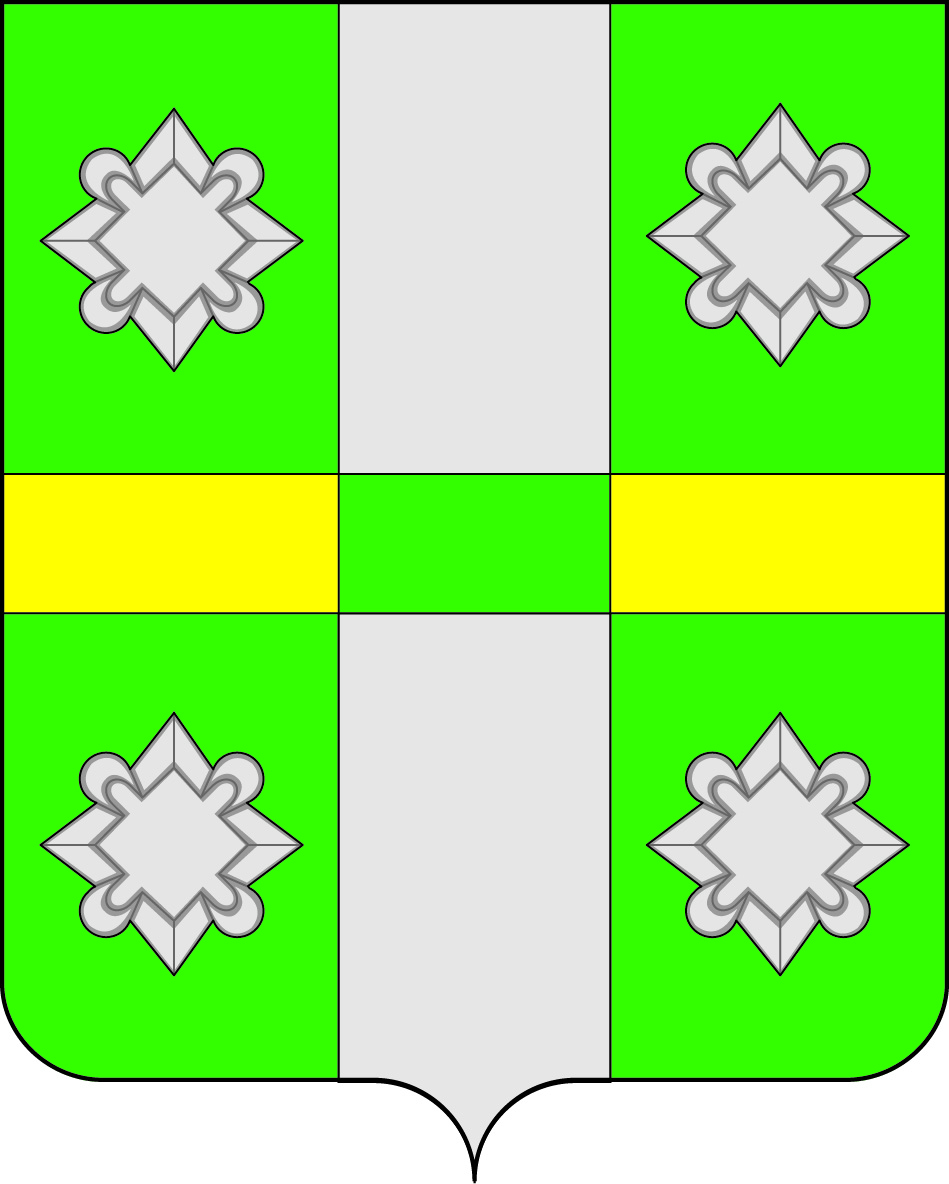 Российская ФедерацияДУМАТайтурского городского поселенияУсольского муниципального районаИркутской областиРЕШЕНИЕ          От  26.01.2022г.                                                                           №178 р.п. ТайтуркаОб утверждении ключевых показателей вида контроля и их целевых значений, индикативных показателей для муниципального земельного контроля на территории Тайтурского городского поселения Усольского муниципального района Иркутской областиВ соответствии с Федеральным законом от 06.10.2003 года N 131-ФЗ "Об общих принципах организации местного самоуправления в Российской Федерации", Федеральным законом от 31.07.2020 года N 248-ФЗ "О государственном контроле (надзоре) и о муниципальном контроле в Российской Федерации", руководствуясь статьями 31, 47 Устава Тайтурского городского поселения Усольского муниципального района Иркутской области, Дума Тайтурского городского поселения Усольского муниципального района Иркутской области РЕШИЛА: 1. Утвердить ключевые показатели вида контроля и их целевые значения, индикативные показатели для муниципального земельного контроля на территории Тайтурского городского поселения Усольского муниципального района Иркутской области (прилагается).2.Опубликовать настоящее решение в газете «Новости» и на официальном сайте администрации Тайтурского городского поселения Усольского муниципального района Иркутской области в информационной-телекоммуникационной сети «Интернет» (www.taiturka.irkmo.ru).Утверждено Решением ДумыТайтурского городского поселенияУсольского муниципального района Иркутской областиот «26» января 2022г. № 178Ключевые показатели вида контроля и их целевые значения, индикативные показатели для муниципального земельного контроля на территории Тайтурского городского поселения Усольского муниципального района Иркутской областиКлючевые показатели и их целевые значения:Процент устраненных нарушений из числа выявленных нарушений земельного законодательства - 65 %.Процент отмененных результатов контрольных мероприятий, в том числе по представлениям прокуратуры - 0 %.Процент обоснованных жалоб на действия (бездействие) Контрольного органа и (или) его должностных лиц при проведении контрольных мероприятий - 0 %Индикативные показатели муниципального контроля:Доля контрольных мероприятий, по результатам которых не было выявлено нарушенийДоля контрольных мероприятий, результаты которых были признаны недействительнымиДоля контрольных мероприятий, по которым органами прокуратуры внесены представления за нарушение порядка осуществления контрольной деятельностиДоля контрольных мероприятий, на результаты которых поданы жалобыДоля нарушений, выявленных при проведении контрольных мероприятий и устраненных до их завершенияПодготовил: специалист администрации по землепользованию и благоустройству _______ Е.Н. Соболева«___»_________202_ г.Согласовано: главный специалист администрации по юридическим вопросам и нотариальным действиям __________ О.В. Мунтян «___»_________202_ г.Председатель Думы Тайтурского городского поселения Усольского муниципального района Иркутской областиЧиркова Л.А.И.о главы Тайтурского городского поселения Усольского муниципального района Иркутской областиЛеонова Е.А.И.о. главы Тайтурского городского поселения Усольского муниципального района Иркутской областиЛеонова Е.А.